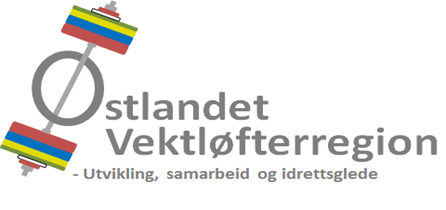 Til klubber tilsluttet Østlandet VektløfterregionInvitasjontil regionssamling 2017 på Toppidrettssenteret i Oslo,lørdag 06. mai 2017 Vi ønsker velkommen til en regionssamling med et teoretisk kurs, etterfulgt av en praktisk del.Emne for den teoretiske delen er: Hvordan kan vi løfte nivået på vektløfteridretten i vår region? 
Samlingen er for aktive utøvere og klubbtrenere i regionens medlemsklubber. Program09.00-12.00	Teori (videofremvisning og foredrag). Det inviteres også til diskusjoner blant
deltakerne om hvordan vektløfting kan utvikles videre i regionen. Vi ønsker spesielt innspill fra klubbtrenerne i regionen.12.00-13.00	Lunsj i kantinen på Toppidrettssenteret13.00-17.00	Praksis (instruksjon i løfteteknikk). Personlig tilpasset treningsprogrammering er
		også et tema.

Foredrag / instruksjon- Egon Vee-Haugen, regionstrener.- Fredrik Kvist Gyllensten, regionstrener.Påmelding- Deltakerne skal meldes på gjennom sine klubber.- Påmelding sendes samlet fra klubb til: h.m.arnesen@gmail.com.- Påmelding innen mandag 24. april 2017. Mat og reise- Samlingen, inkludert lunsj, er gratis for alle deltakerne.- Reisekostnader dekkes ikke. Av kapasitetsmessige årsaker er det satt tak på 14 deltakere i denne samlingen.Vel møtt til regionssamling på Toppidrettssenteret i Oslo.Med vennlig hilsenØstlandet VektløfterregionFredrik Kvist Gyllensten						Egon Vee-HaugenRegionstrener								RegionstrenerVedlegg: Påmeldingsskjema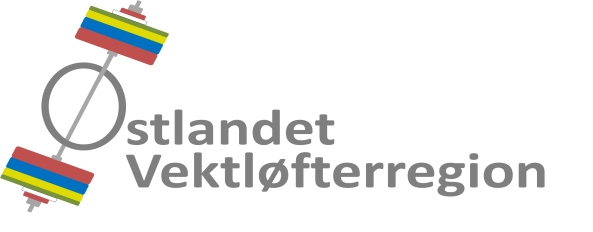 Regionssamling på ToppidrettssenteretSognsveien 228, 0806 OsloLørdag 06. mai 2017Påmeldingsskjema- Deltakerne skal meldes på gjennom sine klubber.- Påmelding sendes samlet fra klubb til: h.m.arnesen@gmail.com- Påmeldingsfristen er mandag 24. april 2017.KontaktpersonE-postadresseKlubb Telefonnr.DeltakernavnFødsels-datoKlubbAdresseE-postadresse